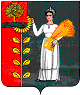 АДМИНИСТРАЦИИ СЕЛЬСКОГО ПОСЕЛЕНИЯ ПУШКИНСКИЙ СЕЛЬСОВЕТ ДОБРИНСКОГО МУНИЦИПАЛЬНОГО РАЙОНА                                                                                                                                                                                                                                  ЛИПЕЦКОЙ ОБЛАСТИ РОССИЙСКОЙ ФЕДЕРАЦИИПОСТАНОВЛЕНИЕот «08» ноября 2012 г.                                                                                № 45         Об утверждении Перечня должностей муниципальной службы в сельском поселении Пушкинский сельсовет, при назначении на которые и при замещении которых муниципальные служащие обязаны представлять сведения о своих доходах, об имуществе и обязательствах имущественного характера, а также о доходах, об имуществе и обязательствах имущественного характера своих супруги (супруга) и несовершеннолетних детейВ соответствии с Федеральным законом от 25.12.2008 № 273-ФЗ «О противодействии коррупции», Указом Президента Российской Федерации № 559    от 18.05.2009 «О представлении гражданами, претендующими на замещение должностей федеральной государственной службы, и федеральными государственными служащими сведений о доходах, об имуществе и обязательствах имущественного характера» и Законом Липецкой области от 02.07.2007 № 68-ОЗ « О правовом регулировании вопросов муниципальной службы Липецкой области» администрация сельского поселения Пушкинский сельсовет постановляет:1. Утвердить Перечень должностей муниципальной службы в сельском поселении Пушкинский сельсовет, при назначении на которые и при замещении которых муниципальные служащие обязаны представлять сведения о своих доходах, об имуществе и обязательствах имущественного характера, а также о доходах, об имуществе и обязательствах имущественного характера своих супруги (супруга) и несовершеннолетних детей согласно приложению.2. Настоящее постановление вступает в силу со дня его подписания. Обнародовать настоящее постановление в установленном порядке и разместить на официальном сайте администрации сельского поселения Пушкинский сельсовет. 3.  Контроль за исполнением данного постановления оставляю за собой.Глава сельского поселенияПушкинский сельсовет                                                      Н.Г. Демихова                                            Приложение к постановлению администрациисельского поселенияПушкинский сельсоветот «08» ноября 2012 г.  № 45Перечень должностей муниципальной службы в  сельском поселении Пушкинский сельсовет, при назначении на которые и при замещении которых муниципальные служащие обязаны представлять сведения о своих доходах, об имуществе и обязательствах имущественного характера, а также о доходах, об имуществе и обязательствах имущественного характера своих супруги (супруга) и несовершеннолетних детей1. Ведущие должности муниципальной службы:____________________________________________________________________
                                                          (наименование)
______________________________________________________________________
                                                         (наименование)2. Старшие должности муниципальной службы:Старший специалист I разряда3. Младшие должности муниципальной службы:Специалист I разрядаСпециалист II разряда